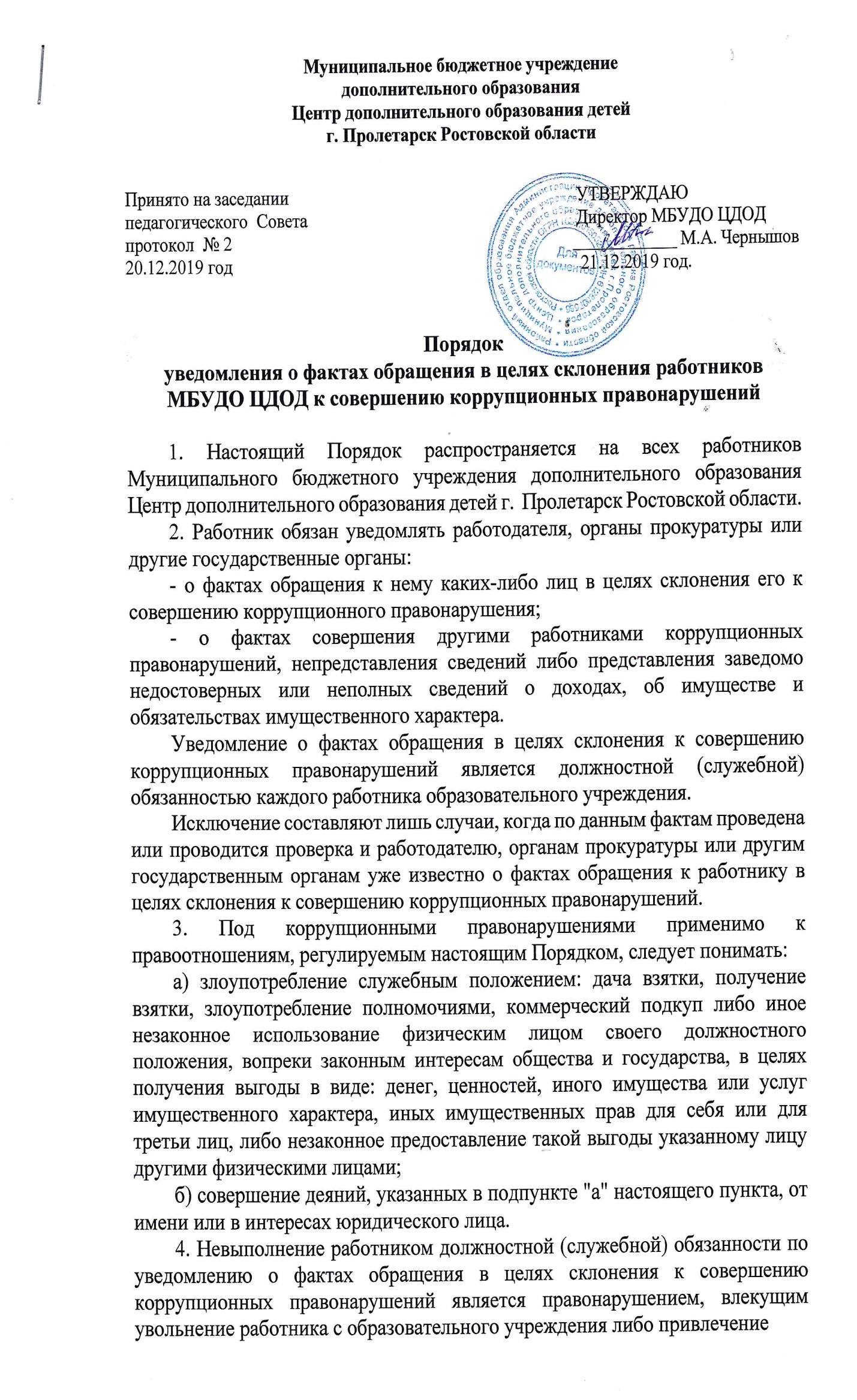 его к иным видам ответственности в соответствии с законодательством Российской Федерации.5. Работник, уведомивший работодателя, органы прокуратуры или другие государственные органы о фактах обращения в целях склонения его к совершению коррупционного правонарушения, о фактах совершения другими работниками образовательного учреждения коррупционных правонарушений, непредставления сведений либо представления заведомо недостоверных или неполных сведений о доходах, об имуществе и обязательствах имущественного характера, находится под защитой государства в соответствии с законодательством Российской Федерации.6. Во всех случаях обращения к работнику каких-либо лиц в целях склонения его к совершению коррупционных правонарушений работник  учреждения обязан в течение 3 рабочих дней уведомить о данных фактах своего работодателя.7. Направление уведомления работодателю производится по форме согласно Приложениям № 1 и № 2 к Порядку.8. Уведомление работника подлежит обязательной регистрации в журнале регистрации уведомлений о фактах обращения в целях склонения работника образовательного учреждения к совершению коррупционных правонарушений (далее - журнал регистрации).9. Организация проверки сведений по факту обращения к работнику образовательного учреждения каких-либо лиц в целях склонения его к совершению коррупционных правонарушений подлежит рассмотрению на комиссии по соблюдению требований к служебному поведению работника иурегулированию конфликта интересов в администрации Центра.Формы уведомления о фактах обращения в целях склонения к совершению коррупционного правонарушенияПриложение № 1к Порядку уведомления о фактах обращения в целях склонения муниципальногослужащего к совершению коррупционных правонарушений__________________________________________________________________(Должность работодателя)__________________________________________________________________(Ф.И.О.)__________________________________________________________________(Ф.И.О. муниципального служащего)____________________________________________________________________________________________________________________________________(замещаемая должность муниципальной службы)----------------------------------------------------------------------------------------------------УВЕДОМЛЕНИЕВ соответствии со статьей 9 Федерального закона от 25.12.2008 N 273-ФЗ "Опротиводействии коррупции"я, ________________________________________________________________,(Ф.И.О., замещаемая должность муниципальной службы)настоящим уведомляю об обращении ко мне "____" ____________ 20___ г.Гражданина(ки) ___________________________________________________(Ф.И.О.)в целях склонения меня к совершению коррупционных действий, а именно:________________________________________________________________________________________________________________________________________________________________________________________________________________________________________________________________________(перечислить, в чем выражается склонение к коррупционным правонарушениям)Настоящим подтверждаю, что мною __________________________________(Ф.И.О.)обязанность об уведомлении органов прокуратуры или других государственных органов выполнена в полном объеме.________________________ ______________________________(дата) (подпись)Уведомление зарегистрированов журнале регистрации"___" _______________ 20 ____ № ____ ________________________________(подпись ответственного лица)Приложение № 2к Порядку уведомления о фактах обращения в целях склонения муниципальногослужащего к совершению коррупционных правонарушений_________________________________________________________________(Должность работодателя)__________________________________________________________________(Ф.И.О.)__________________________________________________________________(Ф.И.О. муниципального служащего)___________________________________________________________________________________________________________________________________(замещаемая должность муниципальной службы)УВЕДОМЛЕНИЕВ соответствии со статьей 9 Федерального закона от 25.12.2008 N 273-ФЗ "Опротиводействии коррупции"я, ________________________________________________________________,(Ф.И.О., замещаемая должность муниципальной службы)настоящим уведомляю о фактах совершения "____" ____________ 20____ г.__________________________________________________________________,(Ф.И.О. муниципального служащего) замещающего(ей) должность_________________________________________________________________(должность муниципального служащего)_________________________________________________________________коррупционных правонарушений, а именно:____________________________________________________________________________________________________________________________________(перечислить, в чем выражаются коррупционные правонарушения)Настоящим подтверждаю, что мною ___________________________________(Ф.И.О.)обязанность об уведомлении органов прокуратуры или других государственных органов выполнена в полном объеме.________________________ _________________________________(дата) (подпись)Уведомление зарегистрированов журнале регистрации"___" _______________ 20 ____ № ____ ______________________________(подпись ответственного лица)